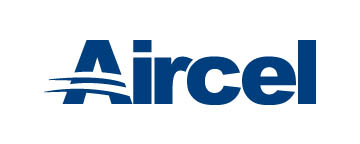 Maryville, TNSCOPEOPERATING CONDITIONSSYSTEM DETAILSELECTRICAL DETAILSDRYER ASSEMBLYModel:APET-260Application:Options:Air Flow Rate237 SCFM @ 225 psig257 SCFM @ 500 psig262 SCFM @ 725 psigInlet Air Temperature (°F)100Relative Humidity (%)100Minimum Ambient Temperature (°F)40Maximum Ambient Temperature (°F)120Maximum Inlet Temperature (°F)120Maximum Pressure (PSIG)725Air Pressure Drop (PSI)<5Air Temperature at Dryer Outlet (°F)69-80Drain Outlet Connection (in.)Drain Outlet Connection (in.)0.25Number of DrainsNumber of Drains1Drain TypeDrain TypeTimer Noise Level (dB)Noise Level (dB)< 85Heat Exchanger:Heat Exchanger:Heat Exchanger:Heat Exchanger Standard Volumetric Flow Rate (SCFM)260Number of Heat Exchangers1Air to Air Heat Exchanger TypeStainless Steel Brazed PlateAir to Refrigeration Heat Exchanger TypeStainless Steel Brazed PlateSeparator TypeExternal CentrifugalCondensing Unit:Condensing Unit:Condensing Unit:Type of CoolingAir-CooledType of RefrigerantR-134aNominal HP1.25Condenser Air Flow Rate (CFM)650Capacity ControlHot Gas Bypass Valve Expansion SystemThermal Expansion ValveCondenser Heat Rejected (Btu/hr)13,980Refrigeration:Refrigeration:Refrigeration:Refrigerant Charge3 lbs. 0 oz.Refrigerant Compressor TypeScrollMaximum Suction (PSIG)40Minimum Suction (PSIG)28Maximum Discharge (PSIG)230Minimum Discharge (PSIG)160Fan:Fan:Fan:Fan Motor Quantity1Amps per Motor0.85Fan Motor Power (W)135Motor Size (Watts)50Motor Size (HP)0.067Electrical Connection230-1-60Condensing Unit Power (KW)1.35Compressor LRA (Amp)55Compressor RLA (Amp)12.6Min Circuit (Amp)16.9Electrical Protection ClassNEMA 1Height (in.)30Width (in.)36Depth (in.)25Weight (lbs.)240Inlet/Outlet Connections (in.)1